Сумська міська радаВиконавчий комітетРІШЕННЯРозглянувши заяву ОСОБА 2 та надані документи, відповідно до статей 31, 32, 202, 224 Цивільного кодексу України, статті 177 Сімейного кодексу України, статей 17, 18 Закону України «Про охорону дитинства», пунктів 66, 67 Порядку провадження органами опіки та піклування діяльності, пов’язаної із захистом прав дитини, затвердженого постановою Кабінету Міністрів України від 24.09.2008 № 866 «Питання діяльності органів опіки та піклування, пов’язаної із захистом прав дитини», керуючись підпунктом 4 пункту «б» частини першої статті 34, частиною першою статті 52 Закону України «Про місцеве самоврядування в Україні», враховуючи рішення комісії з питань захисту прав дитини від 25.06.2020, протокол  № 8, виконавчий комітет Сумської міської радиВИРІШИВ:Дозволити вчинити правочин ОСОБА 2, на продаж від імені малолітнього ОСОБА 1, належної йому 1/3 частки квартири АДРЕСА 1, з одночасним укладенням договору дарування на ім’я ОСОБА 1, від імені ОСОБА 3 1/3 частки належної їй квартири АДРЕСА 2. Правочин вчиняється за згодою матері дитини –ОСОБА 4.В .о. міського головиз виконавчої роботи		              	                                        В.В. ВойтенкоПодопригора 701-915Надіслати: Подопригорі В.В. - 3 екз.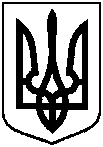  від 06.07.2020  № 327   